Объект: Суходольская, 47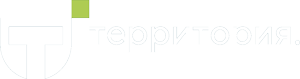 ЕЖЕМЕСЯЧНЫЙ ОТЧЕТВсего обращенийРешеноВ работе16915415ДатаАдрес объектаВид работФото до проведения работФото после проведения работ07.03.2023Суходольская 47 – ИТП № 2,  4 подъездЗамена участка трубы ГВС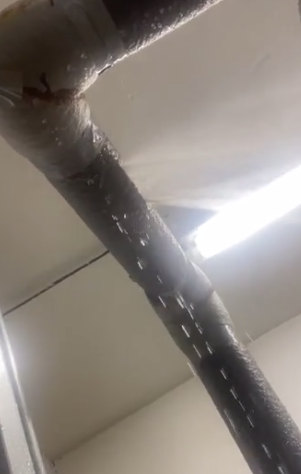 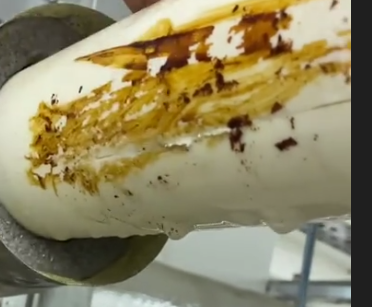 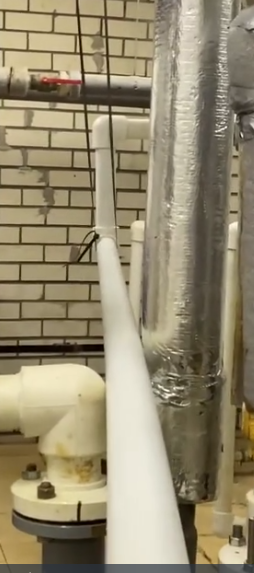 13.03.2023Суходольская 47 – 6 подъезд 7,  этаж лестница Уборка бытового мусора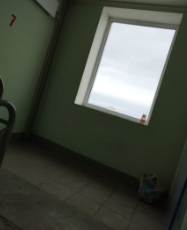 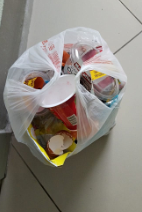 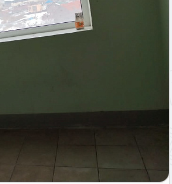 13.03.2023Суходольская 47 – 4 подъезд  17 этажЗамена регуляторов давления и фильтров грубой очистки на коллекторах 
ХВС и ГВС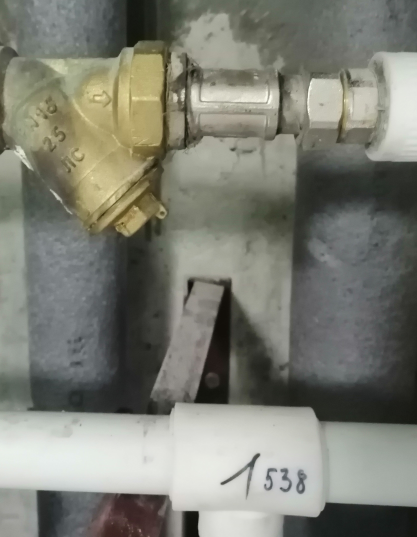 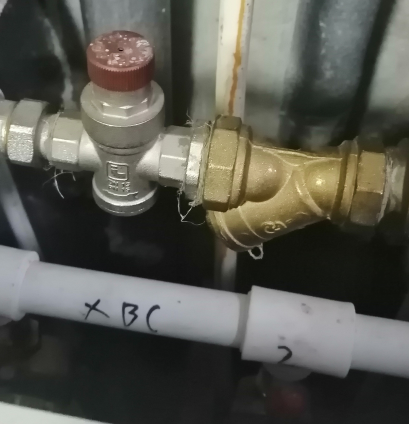 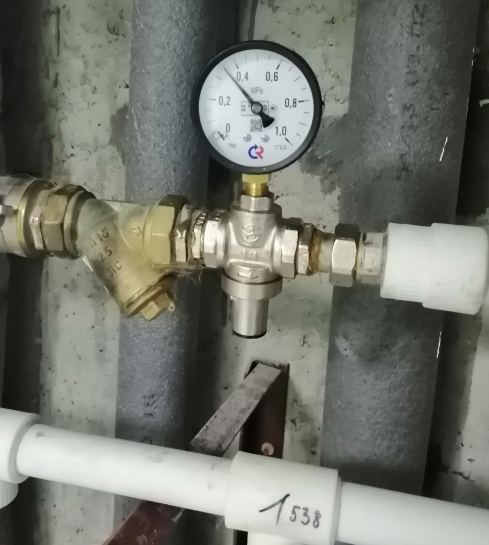 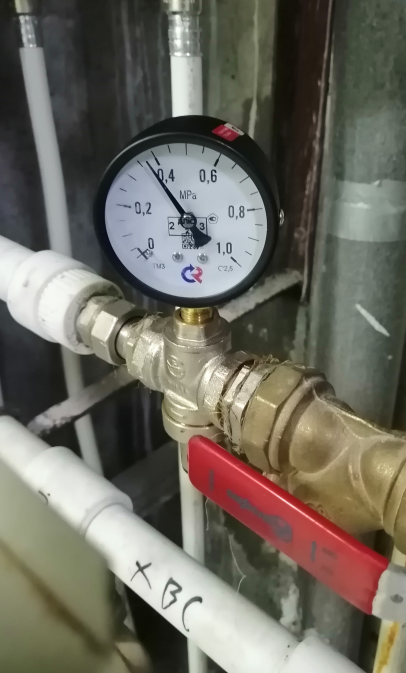 15.03.2023Суходольская 47 –   4 подъезд, 18 этажЗамена потолочных плиток, укрепление утеплителя двери тамбурной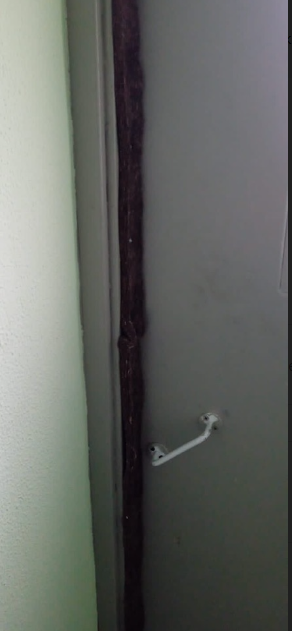 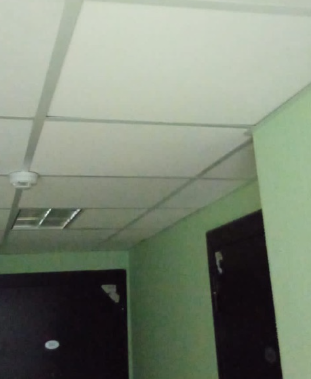 27.03.2023Суходольская 47 – калитка в аркеСмазка петель, регулировка доводчика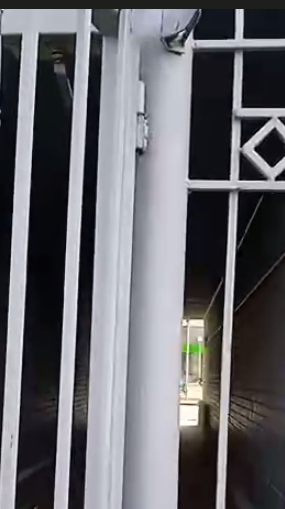 27.03.2023Суходольская 47 – 2 подъезд 8, 11 эт ажи  Ремонт дверного полотна и дверной коробки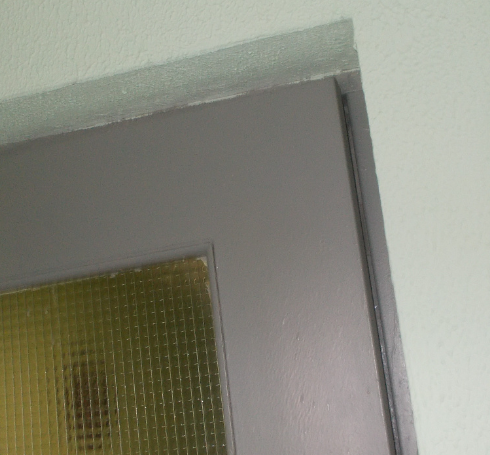 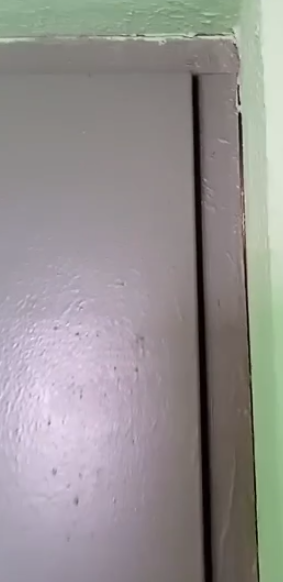 27.03.2023Суходольская 47 –  3 подъезд., 1 этаж входная группа правого крылаРегулировка дверной коробки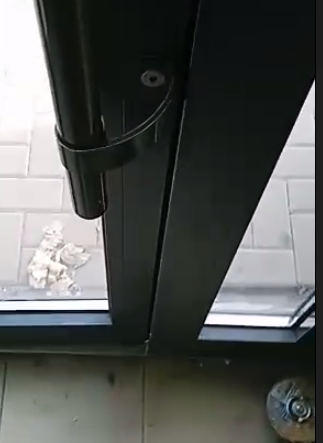 27.03.2023Суходольская 47- 2 подъезд 11, 5 этажиУстановка пружины, регулировка и ремонт доводчиков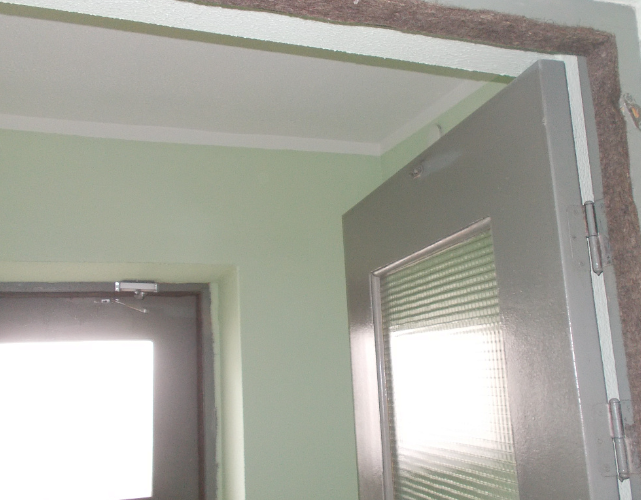 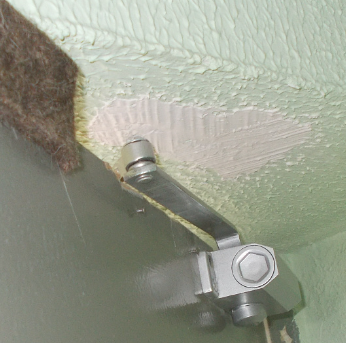 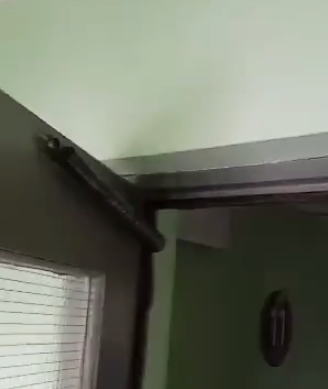 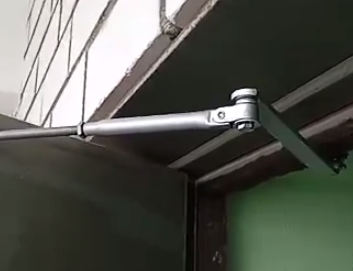 27.03.2023Суходольская 47 2 подъезд. 7 этажЗамена ручки дверной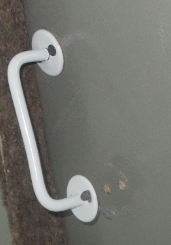 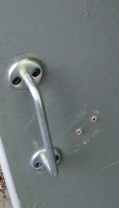 28.03.2023Суходольская 47 – 3 подъезд, подвал – 6 этажЗамена циркуляции ГВС 2й зоны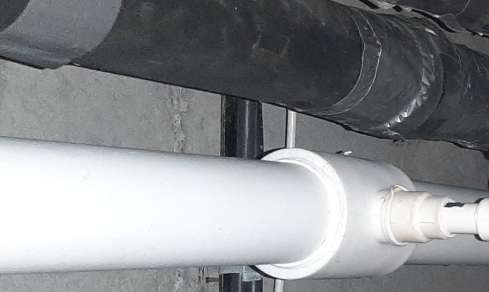    №      п.п.Выполненные работы1Восстановление освещения: Замена ламп подъезд №3 -2,6,9 этажи, подъезд № 7 -1,3 этажи, 6 подъезд комната уборщицы, подъезд № 1-15этаж – 26 шт , замена светодиодных ламп в подъезде № 4-14эт. – 4шт., замена выключателя подъезд № 7 – 3эт., 2Техническое обслуживание газовой котельной3Контроль состояния и восстановление исправности элементов внутренней канализации4 Проверка исправности и работоспособности оборудования, выполнение наладочных работ на индивидуальных тепловых пунктах и водомерном узле. 5 Контроль параметров теплоносителя и воды (давления, температуры, расхода) и незамедлительное принятие мер к восстановлению требуемых параметров отопления и водоснабжения и герметичности системы.6Проверка работоспособности и обслуживание устройства водоподготовки для системы горячего водоснабжения.7Проверка неисправности, работоспособности, регулировка и техническое обслуживание насосов, запорной арматуры, контрольно- измерительных приборов, автоматических регуляторов и устройств, коллективных (общедомовых) приборов учёта и элементов скрытых от постоянного наблюдения (разводящих трубопроводов и оборудования на чердаках, в подвалах и каналах)8Проведение осмотров, технического обслуживания и текущего ремонта лифтов9Регулировка входной двери подъезд № 710Замена участка трубы горячего водоснабжения 2 зоны с подвала по 6 этаж в подъезде № 3 по строительным номерам 1,7,8 – 34 м/п11 Прочистка засора от выпуска хозяйственно- бытовой канализации до колодца- 6 м/п в подвале № 512Прочистка засора от выпуска хозяйственно- бытовой канализации до колодца в подвале № 2 – 12 м/п13Замена редукторов давления ХВС, ГВС в местах общего пользования – 4 шт.2 подъезд -14этаж, 4 подъезд – 16этаж14Восстановление отделки мест общего пользования в подъезде № 1- 1 этаж15Смена плиток в полах подъезд № 4-14этаж16Установка  уплотнителя в дверях 2 подъезд -14 этаж17Смазка калиток, установка таблички18Ремонт доводчика, установка пружины 2 подъезд 5-11этаж19Смена ручек скоб 2 подъезд 14 этаж20Регулировка петель и доводчика подъезд № 1 – 1этаж21Смена доводчика 3 подъезд -1 этаж22Смена ручки 3 подъезд – 1 этаж23Смена потолочных плиток 4 подъезд -18 этаж24Сверление отверстий в пожарных шкафах под пломбы.